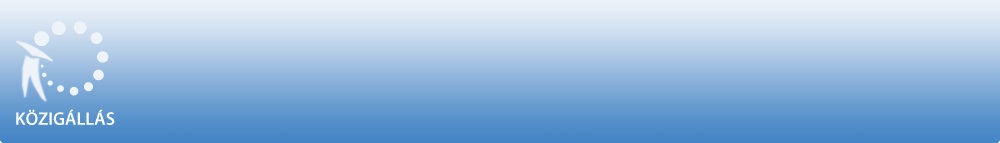 Debreceni Egyetem Rektoraa Közalkalmazottak jogállásáról szóló 1992. évi XXXIII. törvény 20/A. § alapjánpályázatot hirdeta Műszaki Kar Gépész- és járműmérnöki Intézet Légi- és közúti járművek Tanszékre 

főiskolai tanármunkakör betöltésére.A közalkalmazotti jogviszony időtartama: határozatlan idejű közalkalmazotti jogviszonyFoglalkoztatás jellege: Teljes munkaidőA munkavégzés helye: Hajdú-Bihar megye, 4028 Debrecen, Ótemető u. 2-4. A munkakörbe tartozó, illetve a vezetői megbízással járó lényeges feladatok:A Debreceni Egyetem szabályzataiban a munkakörre vonatkozóan előírt feladatokon kívül, feladata a debreceni járműgyártás oktatási, tudományos és innovációs hátterének kialakítása. Az együttműködés erősítése az ipari szereplőkkel, különös tekintettel a járműiparra. További duális képzések kialakítása és azok fejlesztése.Illetmény és juttatások:Az illetmény megállapítására és a juttatásokra a Közalkalmazottak jogállásáról szóló 1992. évi XXXIII. törvény rendelkezései az irányadók.Pályázati feltételek:•         Egyetem, műszaki területen szerzett végzettség,tudományos fokozat multidiszciplináris műszaki tudományok területénegy a szakmájában hasznosítható idegen nyelvből középfokú (B2) szintű, komplex típusú, államilag elismert, vagy azzal egyenértékű nyelvvizsgaszakterületének magas szintű, nemzetközi ismerete, új eredmények létrehozására és bemutatására való képességoktató, tudományos vagy szakmai tevékenységével igazolta, hogy alkalmas a hallgatók, a tanársegédek, a doktori képzésben részt vevők tanulmányi, tudományos, művészi munkájának vezetésére, az utánpótlás nevelésérefolyamatos publikálás, jegyzet-, szakkönyv írása, illetve művészi, műszaki alkotómunkaönálló kutatás tervezése, szervezéseoktatási és tudományos kapcsolatok szervezésefolyamatos tananyagfejlesztő tevékenység, új tantárgyak kialakításának és bevezetésének képességeszakértői, lektori tevékenységképesség a képzést meghatározó szakmai feladatok magas színvonalú ellátására (curriculum fejlesztés, nemzetközi szakmai projektvezetés, szakalapítások)hazai és nemzetközi szakmai körökben való ismertség és elismertségképesség idegen nyelven is előadás tartására, szakmai vitáraoktatásban szerzett szakmai tapasztalatbüntetlen előéletcselekvőképességmagyar állampolgárság, vagy külön jogszabály szerint a szabad mozgás és tartózkodás jogával rendelkező, illetve bevándorolt vagy letelepedett személy.A pályázat részeként benyújtandó iratok, igazolások:a pályázatnak tartalmaznia kell: a pályázó személyi adatait, lakcímét; tudományos fokozatát, szakmai díjait, idegen nyelv tudását; szakmai, tudományos munkáját, terveit; hazai és nemzetközi tudományos, illetve szakmai szervezetekben végzett munkáját, tisztségét, a nemzetközi tudományos életben való részvételétszakmai önéletrajzvégzettséget, szakképzettséget, tudományos fokozatot, habilitációs oklevelet (ha rendelkezik vele), idegennyelvtudást igazoló okiratok hitelesített másolatait (belső pályázó esetén az okiratok hitelesítését a kabinetfőnök-főigazgató végezheti)fontosabb publikációk és tudományos munkák jegyzékekülső pályázónál három hónapnál nem régebbi hatósági erkölcsi bizonyítvány (nem szükséges hatósági erkölcsi bizonyítvány benyújtása abban az esetben, ha az egyetemmel korábban fennállt megbízási vagy foglalkozási jogviszonyára tekintettel már igazolta és a korábbi jogviszonya megszűnése óta legfeljebb hat hónap telt el)nyilatkozatot arra vonatkozóan, hogy a pályázatot az azt véleményező, elbíráló személyek és testületek megismerhetik, és a pályázó a pályázati anyagában foglalt személyes adatainak a pályázati eljárással összefüggésben szükséges kezeléséhez is hozzájárulminden olyan irat, amelyet a pályázó a pályázat elbírálása szempontjából fontosnak tarta pályázatot 2 példányban kell benyújtani.A munkakör betölthetőségének időpontja:A munkakör legkorábban 2019. október 1. napjától tölthető be.A pályázat benyújtásának határideje: 2019. augusztus 30.A pályázatok benyújtásának módja: Postai úton, a pályázatnak a Debreceni Egyetem Rektora címére történő megküldésével (4002 Debrecen Pf.: 400. DE Rektori-Kancellári Kabinet). Kérjük a borítékon feltüntetni a pályázati adatbázisban szereplő azonosító számot: RH/989-1/2019., valamint a munkakör megnevezését: főiskolai tanár.A pályázat elbírálásának módja, rendje:"Az egyes munkakörök betöltésével kapcsolatos szabályok a pályáztatásról és egyéb foglalkoztatási szabályokról” című egyetemi szabályzat és a karra vonatkozó szabályzatok szerintA pályázat elbírálásának határideje: 2019. szeptember 30.A pályázati kiírás további közzétételének helye, ideje: www.unideb.hu, https://kozigallas.gov.hu, www.eng.unideb.hu - 2019. augusztus 1.